Turnverein	1861	Bad	Ems	e. V.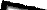 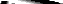 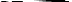 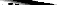 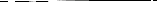 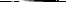 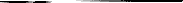 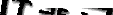 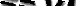 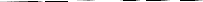 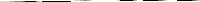 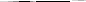 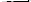 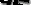 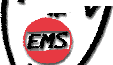 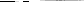 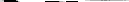 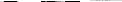 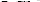 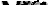 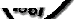 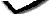 Turnen Leichtathletik Handball Volleyball Schwimmen HerzsportLungensport MountainbikeAnschrift MitgliederverwaltungConny Knecht, Hauptstr. 22, 56132 Kemmenau,	Tel.: 02603 919123  oderGeschäftsstelle TV, Am Weißen Stein 1, 56130 Bad Ems,	Tel.: 02603 14244Liebe Sportkameradin, lieber Sportkamerad,wir begrüßen Sie herzlich als neues Vereinsmitglied im TV 1861 Bad Ems. Mit dem Erwerb der Mitgliedschaft haben Sie das Recht, sich in jeder der zahlreichen Abteilungen des Vereins zu betätigen. Eine Übersicht der Vereinsbeiträge haben wir als Anlage angehängt. Die Satzung und Ordnungen finden Sie auf unserer Homepage oder auf Anfrage.Bitte beachten:	Für Ballett gibt es ein gesondertes Anmeldeformular. Weitere Informationen finden Sie auf der Internetseite www.tvbadems.de.Als Aufnahmegebühr sind ferner einmalig 5,00 € zu entrichten. Der Beitrag ist im Voraus fällig. Es kann halbjährliche und jährliche Zahlung vorgenommen werden. Der Beitrag wird grundsätzlich durch Abbuchung von Ihrem laufenden Konto eingezogen. Abmeldungen werden nur schriftlich entgegengenommen und zwar satzungsgemäß nur zum Ende eines Kalenderhalbjahres. Einzugstermine sind der 1. Februar und der 1. Oktober (Ballett zusätzlich: 1. April und 1. Juli). Bei Neueintritt werden Beiträge separat nach Ankündigung eingezogen.Wir wünschen Ihnen viel Freude in unserem - jetzt gemeinsamen - Turnverein. Der Vorstand………………………………………………………………………………………………………………….Anmeldung als Mitglied im TV 1861 Bad Ems e.V. in Druckschrift und vollständig ausfüllen AbbuchungsauftragHiermit ermächtige ich den Turnverein 1861 Bad Ems e.V. widerruflich, den Vereinsbeitrag 
O halbjährlich    O jährlich    (bitte ankreuzen) von meinem nachstehenden Konto abzubuchen:Zugleich weise ich mein Kreditinstitut an, die vom TV 1861 Bad Ems e.V. auf mein Konto bezogene Lastschrift einzulösen.Hinweis: Ich kann innerhalb von acht Wochen, beginnend mit dem Belastungsdatum, die Erstattung des belasteten Betrages verlangen. Es gelten dabei die mit meinem Kreditinstitut vereinbarten Bedingungen.Datenschutzrechtlicher Hinweis:Die auf dem Antragsformular gemachten Angaben zur Person und zur Bankverbindung werden zum Zwecke der Mitgliederverwaltung durch den TV 1861 Bad Ems e.V. erfasst, gespeichert und verarbeitet.Widerrufsbelehrung:
Mir ist bekannt, dass ich der Erfassung, Speicherung und Verarbeitung meiner Daten jederzeit widersprechen kann.Datum: _____________________	Unterschrift: _______________________________________Hier ein Auszug:Grundbeitrag:monatlichjährlichKinder und Jugendliche bis 18 Jahre4,00 €48,00 €Erwachsene6,00 €72,00 €Familien11,50 €138,00 €Name	:Name	:Name	:Name	:Name	:Name	:Geburtsdatum	:Geburtsdatum	:Geburtsdatum	:Geburtsdatum	:Geburtsdatum	:Geburtsdatum	:Geburtsdatum	:Geburtsdatum	:Geburtsdatum	:Geburtsdatum	:Vorname	:Vorname	:Vorname	:Vorname	:Vorname	:Vorname	:Telefon	:Telefon	:Telefon	:Telefon	:Telefon	:Telefon	:PLZ	:PLZ	:PLZ	:PLZ	:PLZ	:PLZ	:Straße	:Straße	:Straße	:Straße	:Straße	:Straße	:Datum des Eintritts	:Datum des Eintritts	:Datum des Eintritts	:Datum des Eintritts	:Datum des Eintritts	:Datum des Eintritts	:Datum des Eintritts	:Datum des Eintritts	:Datum des Eintritts	:Datum des Eintritts	:E-Mail	:E-Mail	:E-Mail	:E-Mail	:E-Mail	:E-Mail	:Abt./Gruppe	:Abt./Gruppe	:Abt./Gruppe	:Abt./Gruppe	:Abt./Gruppe	:Abt./Gruppe	:Übungsleiter:Übungsleiter:Übungsleiter:Übungsleiter:Übungsleiter:Übungsleiter:Übungsleiter:Erziehungsberechtigte/r	:Erziehungsberechtigte/r	:Erziehungsberechtigte/r	:Erziehungsberechtigte/r	:Erziehungsberechtigte/r	:Erziehungsberechtigte/r	:Erziehungsberechtigte/r	:Erziehungsberechtigte/r	:Erziehungsberechtigte/r	:Erziehungsberechtigte/r	:Erziehungsberechtigte/r	:Kontoinhaber/in	:Kontoinhaber/in	:Kontoinhaber/in	:Kontoinhaber/in	:Kontoinhaber/in	:Kontoinhaber/in	:Kontoinhaber/in	:IBAN/Konto-Nr.	:IBAN/Konto-Nr.	:IBAN/Konto-Nr.	:IBAN/Konto-Nr.	:IBAN/Konto-Nr.	:IBAN/Konto-Nr.	:IBAN/Konto-Nr.	:BIC/BLZ	:BIC/BLZ	:BIC/BLZ	:BIC/BLZ	:BIC/BLZ	:BIC/BLZ	:BIC/BLZ	: Name der Bank	: Name der Bank	: Name der Bank	: Name der Bank	: Name der Bank	: Name der Bank	: Name der Bank	: Name der Bank	: